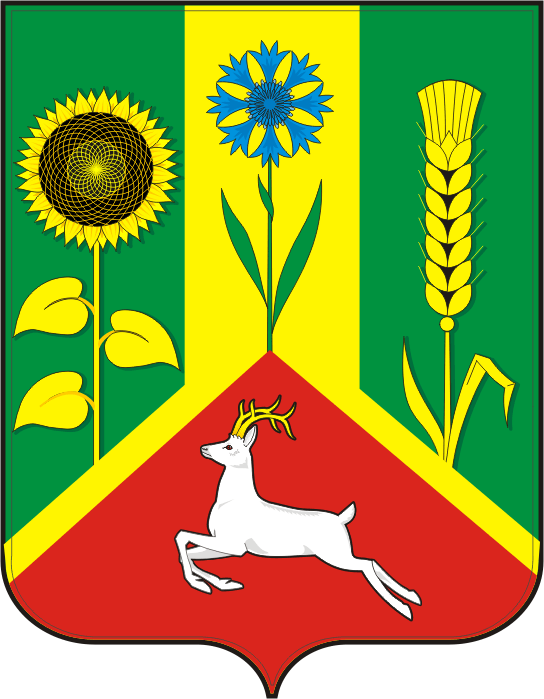 АДМИНИСТРАЦИЯ ВАСИЛЬЕВСКОГО СЕЛЬСОВЕТАСАРАКТАШСКОГО РАЙОНА ОРЕНБУРГСКОЙ ОБЛАСТИП О С Т А Н О В Л Е Н И Е_______________________________________________________________13.11.2018                            с. Васильевка                           № 68-пО проведении публичных слушаний по проекту внесенияизменений в Правила землепользования  и застройкимуниципального образования Васильевский  сельсоветСаракташского района Оренбургской областиВ соответствии со статьей  4 Федерального закона от 29.12.2004 года  № 191-ФЗ  «О введении в действие Градостроительного кодекса Российской Федерации, статьями 31, 32, 33 Градостроительного кодекса Российской Федерации, ст.28 Федерального закона Российской Федерации от 06.10.2003г № 131-ФЗ «Об общих принципах организации местного самоуправления в Российской Федерации», ст.14 Устава муниципального образования Васильевский сельсовет Саракташского района Оренбургской области, Положением «О публичных слушаниях», утвержденным решением Совета депутатов муниципального образования Васильевский сельсовет Саракташского района  № 6 от 22.11.2005 года:1. Провести публичные слушания по обсуждению  внесения  изменений в  Правила землепользования и застройки муниципального образования  Васильевский сельсовет Саракташского района:- 20 декабря 2018 года в 18-00 часов в здании  ДК с. Васильевка, расположенного по адресу: с. Васильевка, улица Школьная, дом 3.2. Возложить подготовку и проведение публичных слушаний на заместителя главы администрации сельсовета Адушкину Любовь Петровну.3. Настоящее постановление вступает в силу с момента его принятия и подлежит обнародованию на территории сельсовета.Глава сельсовета                                                                             А.Н. СерединовРазослано: в дело, прокурору района, администрации района